	                   Flygposten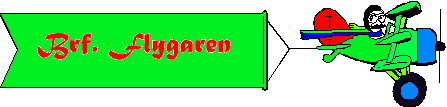 Mars 2017Nytt från styrelsenNy hemsidaFöreningen har nu en ny hemsida via HSB. Adressen är www.hsb.se/sydost/brf/flygarenSurfa in och titta runt, det kommer att fylla s på med mer saker och bilder efterhand. Kom gärna med förslag om det är något som saknas, kontakta då Sofi på Fv.66 eller använd kontaktfunktionen på hemsidan.Nya priser för uthyrningNu finns det Wifi i lokalen, mer information fås av vicevärden när nyckeln hämtas. Pga. av detta höjs hyran till 350kr från och med nu.Släpet kostar 100kr /dag .Städdag lördagen den 29/4Vi samlas vid gemensamhetslokalen kl.10, ta med räfsa och sopborste. Mitt på dagen grillar vi korv, föreningen bjuder. Vi hoppas på god uppslutning så vi hinner klart på förmiddagen annars gör vi klart efter grillningen!FörsäljningarPontus Blaag och Malin Svensson säljer Fv.54 till Tommy Andersson och Annika Linnèr.  SommarjobbareFöreningen kommer att ha två sommarjobbare i sommar. Arbetet de kommer att utföra är lättare underhållsarbete på området. Containern	Containern till trädgårdsavfallet kommer i slutet på denna månad så håll ögonen öppna! Tänk på att det är BARA trådgårdsavfall som får slängas i, eventuellt emballage måste tas bort och slängas bland hushållssoporna.Sopa grus
Då var det dags igen att sopa ut grus från carporten, uppfarter och trottoarer igen så att Hamneda grus kan komma och samla ihop det. Gr det gärna så snart som möjligt!/Med vänlig hälsning Styrelsen